Direct Support Worker Data Sheet for Authenticare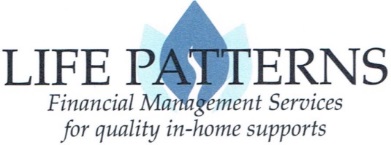 In accordance with Medicaid policies, it is the Employer’s (HCBS waiver participant or their guardian/representative) responsibility to notify the FMS provider (Life Patterns, Inc.) of any changes in the status of a Direct Support Worker. If any of the information provided on this form changes, it is the Employer’s responsibility to notify Life Patterns within 3 working days.**I understand that I am a parent employed by my child in domestic service. Therefore, based on State and Federal requirements, I understand Life Patterns Inc., the FMS provider for the above named Participant/Employer, will not withhold FICA (Social Security & Medicare) from my paycheck. I further understand that I will not have Federal or State Unemployment coverage.dsw INFORMATIONdsw INFORMATIONDirect Support Worker Name: Social Security Number:Employer (participant receiving services):Indicate services worker provides:   Personal Assistant Services    Sleep Cycle    Overnight Respite   Specialized Medical CareIndicate services worker provides:   Personal Assistant Services    Sleep Cycle    Overnight Respite   Specialized Medical CareIs the worker Bilingual? (yes/no)Is the worker fluent in sign language? (yes/no)Language Accommodation Required? (yes/no) DISCLOSURE OF RELATIONSHIP TO HCBS WAIVER PARTICIPANT (check one)DISCLOSURE OF RELATIONSHIP TO HCBS WAIVER PARTICIPANT (check one)Parent (natural or adoptive) AND Guardian of Participant**                    Parent (natural or adoptive) but NOT Guardian of Participant**              Spouse of ParticipantSeparated spouse of ParticipantEx-spouse of ParticipantGrandparent AND Guardian of ParticipantGrandparent but NOT Guardian of ParticipantSibling of Participant (must be 18+ years of age)     Guardian?        Yes        NoChild of ParticipantOther family member (i.e. step-parent, foster parent, aunt/uncle, first cousin, etc.): No family relationshipDISCLOSURE OF physical dwelling: (check one)DISCLOSURE OF physical dwelling: (check one)I live in the same physical dwelling as the ParticipantI do NOT live in the same physical dwelling as the ParticipantSignature of Direct Support WorkerDate